Urząd do Spraw Cudzoziemcówul. Koszykowa 16 00-564 WarszawaZnak sprawy:  3/DOSTAWA AUTOBUSÓW/PN/18	SPECYFIKACJA ISTOTNYCH WARUNKÓW ZAMÓWIENIAna dostawę dwóch autobusów przystosowanych do przewozu osób niepełnosprawnych na potrzeby Urzędu do Spraw CudzoziemcówPostępowanie o udzielenie zamówienia prowadzone jest w trybie przetargu nieograniczonego 
o wartości poniżej 144 000 euro na podstawie ustawy z dnia 29 stycznia 2004 roku - Prawo Zamówień Publicznych (Dz. U. z 2017 r. poz. 1579, z późn. zm.).Postępowanie jest realizowane w ramach projektu 3/4-2017/BK-FAMI „Wsparcie logistyczne w zakresie udzielania pomocy socjalnej” współfinansowanego z Programu Krajowego Funduszu Azylu, Migracji i Integracji.Zatwierdzono w dniu: 19-03-2018 r.Nazwa oraz adres Zamawiającego.Urząd do Spraw Cudzoziemców, ul. Koszykowa 16, 00-564 Warszawa.adres do korespondencji:ul. Taborowa 3302-699 Warszawa Adres strony internetowej: www.udsc.gov.pl Tryb udzielenia zamówienia.Niniejsze postępowanie prowadzone jest w trybie przetargu nieograniczonego na podstawie ustawy z dnia 29 stycznia 2004 r. Prawo Zamówień Publicznych (Dz. U. z 2017 r. poz. 1579, z późn. zm.) zwanej dalej „ustawą Pzp”.W zakresie nieuregulowanym niniejszą Specyfikacją Istotnych Warunków Zamówienia, zwaną dalej „SIWZ”, zastosowanie mają przepisy ustawy Pzp. Wartość zamówienia nie przekracza równowartości kwoty określonej w przepisach wykonawczych wydanych na podstawie art. 11 ust. 8 ustawy Pzp. Zamawiający przy ocenie ofert Wykonawców będzie stosował procedurę opisaną w art. 24aa ustawy Pzp, tj. w pierwszej kolejności dokona oceny ofert, a następnie zbada czy Wykonawca, którego oferta została oceniona jako najkorzystniejsza nie podlega wykluczeniu oraz spełnia warunki udziału w postępowaniu.Opis przedmiotu zamówienia.Przedmiotem zamówienia jest dostawa dwóch, fabrycznie nowych autobusów na potrzeby Urzędu do Spraw Cudzoziemców, dla minimum 15 – maksimum 17 osób każdy, przystosowanych do przewozu osób niepełnosprawnych (w tym co najmniej: 13 miejsc dla pasażerów + 1 miejsce dla kierowcy + 1 miejsce na wózek inwalidzki) spełniających warunki określone w ustawie z dnia 
20 czerwca 1997 r. – Prawo o ruchu drogowym (Dz. U. z 2017 r. poz. 1260 z późn. zm.). Szczegółowy opis przedmiotu zamówienia zawarto w specyfikacji technicznej stanowiącej załącznik nr 1 do formularza ofertowego.Wykonawca jest zobowiązany zrealizować zamówienie na zasadach i warunkach określonych 
w załączniku nr 3 do SWIZ stanowiących Istotne postanowieniach umowy.W każdym przypadku opisania przedmiotu zamówienia za pomocą norm, aprobat, specyfikacji technicznych i systemów odniesienia Zamawiający dopuszcza rozwiązania równoważne opisywanym. Wykonawca, który powołuje się na rozwiązania równoważne rozwiązaniom opisywanym przez Zamawiającego, jest obowiązany wykazać, że oferowane przez niego dostawy spełniają wymagania określone przez Zamawiającego. Jeżeli w opisie przedmiotu zamówienia podano nazwy materiałów, produktów, producentów lub konkretne rozwiązania techniczne to należy traktować to jedynie jako określenie pożądanego standardu i jakości. We wszystkich takich sytuacja Wykonawca może zaoferować materiały, produkty lub urządzenia równoważne pod względem parametrów technicznych, jakościowych, funkcjonalnych oraz użytkowych.Zamawiający nie dopuszcza składania ofert częściowych, oferty nie zawierające pełnego zakresu przedmiotu zamówienia, zostaną odrzucone.Zamawiający nie dopuszcza możliwości składania ofert wariantowych.Zamawiający nie przewiduje możliwości udzielania zamówień, o których mowa w art. 67 ust. 1 
pkt 7.Wspólny Słownik Zamówień CPV: 34121000-1Zamawiający dopuszcza powierzenie wykonania części niniejszego zamówienia podwykonawcom. Wykonawca na podstawie art. 36b ust. 1 ustawy Pzp jest zobowiązany umieścić w składanej ofercie informację o częściach zamówienia, które Wykonawca zamierza powierzyć podwykonawcom, 
i podania firm podwykonawców. Brak podania w ofercie przez Wykonawcę powyższych informacji, będzie rozumiane przez Zamawiającego jako samodzielna realizacja całego przedmiotu zamówienia.Termin wykonania zamówienia.Zamawiający wymaga aby przedmiot zamówienia, o którym mowa w rozdz. III pkt 1 został zrealizowany w terminie wskazanym przez Wykonawcę w formularzu ofertowym, jednak nie dłuższym niż do dnia 31.07.2018 r.Warunki udziału w postępowaniu.O udzielenie zamówienia mogą ubiegać się Wykonawcy, którzy nie podlegają wykluczeniu 
z postępowania.Podstawy wykluczenia.W przedmiotowym postępowaniu Zamawiający zgodnie z art. 24 ust. 1 pkt. 12-23 ustawy PZP wykluczy:wykonawcę, który nie wykazał spełniania warunków udziału w postępowaniu lub nie wykazał braku podstaw wykluczenia;wykonawcę będącego osobą fizyczną, którego prawomocnie skazano za przestępstwo:o którym mowa w art. 165a, art. 181–188, art. 189a, art. 218–221, art. 228–230a, art. 250a, art. 258 lub art. 270–309 ustawy z dnia 6 czerwca 1997 r. – Kodeks karny (Dz. U. Nr 88, poz. 553, z późn. zm.) lub art. 46 lub art. 48 ustawy z dnia 25 czerwca 2010 r. o sporcie 
(Dz. U. z 2016 r. poz. 176),o charakterze terrorystycznym, o którym mowa w art. 115 § 20 ustawy z dnia 6 czerwca 1997 r. – Kodeks karny, skarbowe, o którym mowa w art. 9 lub art. 10 ustawy z dnia 15 czerwca 2012 r. o skutkach powierzania wykonywania pracy cudzoziemcom przebywającym wbrew przepisom na terytorium Rzeczypospolitej Polskiej (Dz. U. poz. 769);wykonawcę, jeżeli urzędującego członka jego organu zarządzającego lub nadzorczego, wspólnika spółki w spółce jawnej lub partnerskiej albo komplementariusza w spółce komandytowej lub komandytowo-akcyjnej lub prokurenta prawomocnie skazano za przestępstwo, o którym mowa w pkt 2;wykonawcę, wobec którego wydano prawomocny wyrok sądu lub ostateczną decyzję administracyjną o zaleganiu z uiszczeniem podatków, opłat lub składek na ubezpieczenia społeczne lub zdrowotne, chyba że wykonawca dokonał płatności należnych podatków, opłat lub składek na ubezpieczenia społeczne lub zdrowotne wraz z odsetkami lub grzywnami lub zawarł wiążące porozumienie w sprawie spłaty tych należności;wykonawcę, który w wyniku zamierzonego działania lub rażącego niedbalstwa wprowadził zamawiającego w błąd przy przedstawieniu informacji, że nie podlega wykluczeniu, spełnia warunki udziału w postępowaniu lub kryteria selekcji, lub który zataił te informacje lub nie jest w stanie przedstawić wymaganych dokumentów;wykonawcę, który w wyniku lekkomyślności lub niedbalstwa przedstawił informacje wprowadzające w błąd zamawiającego, mogące mieć istotny wpływ na decyzje podejmowane przez zamawiającego w postępowaniu o udzielenie zamówienia;wykonawcę, który bezprawnie wpływał lub próbował wpłynąć na czynności zamawiającego lub pozyskać informacje poufne, mogące dać mu przewagę w postępowaniu o udzielenie zamówienia;wykonawcę, który brał udział w przygotowaniu postępowania o udzielenie zamówienia lub którego pracownik, a także osoba wykonująca pracę na podstawie umowy zlecenia, o dzieło, agencyjnej lub innej umowy o świadczenie usług, brał udział w przygotowaniu takiego postępowania, chyba że spowodowane tym zakłócenie konkurencji może być wyeliminowane w inny sposób niż przez wykluczenie wykonawcy z udziału w postępowaniu;wykonawcę, który z innymi wykonawcami zawarł porozumienie mające na celu zakłócenie konkurencji między wykonawcami w postępowaniu o udzielenie zamówienia, co zamawiający jest w stanie wykazać za pomocą stosownych środków dowodowych;wykonawcę będącego podmiotem zbiorowym, wobec którego sąd orzekł zakaz ubiegania się o zamówienia publiczne na podstawie ustawy z dnia 28 października 2002 r. o odpowiedzialności podmiotów zbiorowych za czyny zabronione pod groźbą kary (Dz. U. z 2015 r. poz. 1212, 1844 i 1855 oraz z 2016 r. poz. 437);wykonawcę, wobec którego orzeczono tytułem środka zapobiegawczego zakaz ubiegania się o zamówienia publiczne;wykonawców, którzy należąc do tej samej grupy kapitałowej, w rozumieniu ustawy 
z dnia 16 lutego 2007 r. o ochronie konkurencji i konsumentów (Dz. U. z 2015 r. poz. 184, 1618 i 1634), złożyli odrębne oferty, oferty częściowe lub wnioski o dopuszczenie do udziału w postępowaniu, chyba że wykażą, że istniejące między nimi powiązania nie prowadzą do zakłócenia konkurencji w postępowaniu o udzielenie zamówienia.Dodatkowo na podstawie art. 24 ust. 5 pkt 1 Zamawiający przewiduje wykluczenie wykonawcy:w stosunku do którego otwarto likwidację, w zatwierdzonym przez sąd układzie 
w postępowaniu restrukturyzacyjnym jest przewidziane zaspokojenie wierzycieli przez likwidację jego majątku lub sąd zarządził likwidację jego majątku w trybie art. 332 ust. 1 ustawy z dnia 15 maja 2015 r. – Prawo restrukturyzacyjne (Dz. U. z 2015 r. poz. 978, 1259, 1513, 1830 i 1844 oraz z 2016 r. poz. 615) lub którego upadłość ogłoszono, z wyjątkiem wykonawcy, który po ogłoszeniu upadłości zawarł układ zatwierdzony prawomocnym postanowieniem sądu, jeżeli układ nie przewiduje zaspokojenia wierzycieli przez likwidację majątku upadłego, chyba że sąd zarządził likwidację jego majątku w trybie art. 366 ust. 1 ustawy z dnia 28 lutego 2003 r. – Prawo upadłościowe (Dz. U. z 2015 r. poz. 233, 978, 1166, 1259 i 1844 oraz z 2016 r. poz. 615).Wykaz oświadczeń lub dokumentów, potwierdzających spełnianie warunków udziału w postępowaniu oraz brak podstaw wykluczenia.Do oferty, każdy Wykonawca musi dołączyć aktualne na dzień składania ofert oświadczenie 
w zakresie wskazanym w załączniku nr 2 do SIWZ. Informacje zawarte w oświadczeniu będą stanowić wstępne potwierdzenie, że Wykonawca nie podlega wykluczeniu. W przypadku Wykonawców wspólnie ubiegających się o zamówienie, oświadczenie 
o którym mowa w rozdz. VII. 1, każdy z Wykonawców składa oddzielnie.Zamawiający żąda aby Wykonawca, który zamierza powierzyć wykonanie części zamówienia podwykonawcom, w celu wykazania braku istnienia wobec nich podstaw wykluczenia z udziału 
w postępowaniu zamieścił informację o podwykonawcach w oświadczeniu, o którym mowa 
w rozdz. VII. 1 niniejszej SIWZ.Wykonawca w terminie 3 dni od dnia zamieszczenia na stronie internetowej informacji, o której mowa w art. 86 ust. 5 ustawy Pzp, przekaże Zamawiającemu oświadczenie o przynależności lub braku przynależności do tej samej grupy kapitałowej, o której mowa w art. 24 ust. 1 pkt 23 ustawy Pzp. Wraz ze złożeniem oświadczenia, Wykonawca może przedstawić dowody, że powiązania z innym Wykonawcą nie prowadzą do zakłócenia konkurencji w postępowaniu o udzielenie zamówienia. Wzór oświadczenia zostanie umieszczony na stronie Zamawiającego wraz z informacją 
o Wykonawcach, który złożyli oferty w postępowaniu.Zamawiający przed udzieleniem zamówienia, wezwie Wykonawcę, którego oferta zostanie najwyżej oceniona, do złożenia w wyznaczonym, nie krótszym niż 5 dni terminie, aktualnych na dzień złożenia następujących dokumentów: odpisu z właściwego rejestru lub 
z centralnej ewidencji i informacji o działalności gospodarczej, jeżeli odrębne przepisy wymagają wpisu do rejestru lub ewidencji, w celu potwierdzenia braku podstaw wykluczenia na podstawie art. 24 ust. 5 pkt 1 ustawy Pzp.Wykonawca nie jest obowiązany do złożenia dokumentów, o  których mowa w pkt 5, jeżeli:Zamawiający może je uzyskać za pomocą bezpłatnych i ogólnodostępnych baz danych, 
w szczególności rejestrów publicznych w rozumieniu ustawy z dnia 17 lutego 2005 r. 
o informatyzacji działalności podmiotów realizujących zadania publiczne (Dz. U. z 2014 r. poz. 1114 oraz z 2016 r. poz. 352);Zamawiający posiada aktualne oświadczenia lub dokumenty dotyczące tego Wykonawcy.Dokumenty Wykonawców spoza Rzeczypospolitej PolskiejJeżeli Wykonawca ma siedzibę lub miejsce zamieszkania poza terytorium RP, zamiast dokumentów, o których mowa w pkt 5 składa dokument lub dokumenty wystawione w kraju, w którym ma siedzibę lub miejsce zamieszkania, potwierdzające że nie otwarto jego likwidacji ani nie ogłoszono upadłości.Dokumenty, o których mowa powyżej powinny być wystawione nie wcześniej niż 6 miesięcy przed upływem terminu składania ofert. Jeżeli w kraju, w którym Wykonawca ma siedzibę lub miejsce zamieszkania lub w kraju, 
w którym miejsce zamieszkania ma osoba, której dokument dotyczy, nie wydaje się dokumentów o których mowa powyżej, zastępuje się je dokumentem zawierającym odpowiednio oświadczenie, Wykonawcy, ze wskazaniem osoby lub osób uprawnionych do jego reprezentacji, lub oświadczenie osoby, której dokument miał dotyczyć, złożone przed notariuszem lub przed organem sądowym, administracyjnym albo organem samorządu zawodowego lub gospodarczego właściwym - ze względu na siedzibę lub miejsce zamieszkania Wykonawcy lub miejsce zamieszkania tej osoby. Przepisy pkt 2) stosuje się. W przypadku wskazania przez Wykonawcę dostępności dokumentów, o których mowa w pkt 5, 
w formie elektronicznej pod określonymi adresami internetowymi ogólnodostępnych 
i bezpłatnych baz danych, Zamawiający pobiera samodzielnie z tych baz danych wskazane przez Wykonawcę dokumenty, w takim przypadku Zamawiający żąda od Wykonawcy przedstawienia tłumaczenia tych dokumentów na język polski.W zakresie nie uregulowanym SIWZ, zastosowanie mają przepisy rozporządzenia Ministra Rozwoju z dnia 26 lipca 2016 r. w sprawie rodzajów dokumentów, jakich może żądać Zamawiający od Wykonawcy w postępowaniu o udzielenie zamówienia (Dz. U. z 2016 r., poz. 1126).Informacje o sposobie porozumiewania się Zamawiającego z Wykonawcami oraz przekazywania oświadczeń i dokumentów, a także wskazanie osób uprawnionych  do porozumiewania się z Wykonawcami.Wszelkie zawiadomienia, oświadczenia, wnioski oraz informacje Zamawiający oraz Wykonawcy mogą przekazywać pisemnie, faksem lub drogą elektroniczną, za wyjątkiem oferty, umowy oraz oświadczeń i dokumentów wymienionych w rozdziale VII niniejszej SIWZ (również w przypadku ich złożenia w wyniku wezwania o którym mowa w art. 26 ust. 3 ustawy Pzp) dla których dopuszczalna jest tylko forma pisemna.Dokumenty, inne niż oświadczenia, składane są w oryginale lub kopii potwierdzonej za zgodność 
z oryginałem. Potwierdzenia za zgodność z oryginałem dokonywane są w formie pisemnej przez Wykonawcę albo podmiot trzeci albo Wykonawcę wspólnie ubiegającego się o udzielenie zamówienia publicznego, albo podwykonawcę - odpowiednio, w zakresie dokumentów, które każdego z nich dotyczą.W korespondencji kierowanej do Zamawiającego Wykonawca winien posługiwać się numerem sprawy określonym w SIWZ.Zawiadomienia, oświadczenia, wnioski oraz informacje przekazywane przez Wykonawcę pisemnie winny być składane na adres: Urząd do Spraw Cudzoziemców ul. Taborowa 33, 02-699 Warszawa, Wydział Zamówień Publicznych.Zawiadomienia, oświadczenia, wnioski oraz informacje przekazywane przez Wykonawcę drogą elektroniczną winny być kierowane na adres: zamowienia.publiczne@udsc.gov.pl, a faksem na 
nr (22) 601-44-53.Wszelkie zawiadomienia, oświadczenia, wnioski oraz informacje przekazane za pomocą faksu lub w formie elektronicznej wymagają na żądanie każdej ze stron, niezwłocznego potwierdzenia faktu ich otrzymania.Wykonawca może zwrócić się do Zamawiającego o wyjaśnienie treści SIWZ. Jeżeli wniosek o wyjaśnienie treści SIWZ wpłynie do Zamawiającego nie później niż do końca dnia, w którym upływa połowa terminu składania ofert, Zamawiający udzieli wyjaśnień niezwłocznie, jednak nie później niż na 2 dni przed upływem terminu składania ofert. Jeżeli wniosek o wyjaśnienie treści SIWZ wpłynie po upływie terminu, o którym mowa powyżej, lub dotyczy udzielonych wyjaśnień, Zamawiający może udzielić wyjaśnień albo pozostawić wniosek bez rozpoznania. Zamawiający zamieści wyjaśnienia na stronie internetowej, na której udostępniono SIWZ. Przedłużenie terminu składania ofert nie wpływa na bieg terminu składania wniosku, o którym mowa w rozdziale VIII pkt 8 niniejszej SIWZ.W przypadku rozbieżności pomiędzy treścią niniejszej SIWZ, a treścią udzielonych odpowiedzi, jako obowiązującą należy przyjąć treść pisma zawierającego późniejsze oświadczenie Zamawiającego.Zamawiający nie przewiduje zwołania zebrania Wykonawców.Osobą uprawnioną przez Zamawiającego do porozumiewania się z Wykonawcami jest 
Pani Justyna Mamaj - fax (22) 627-06-80; e-mail: zamowienia.publiczne@udsc.gov.pl.Jednocześnie Zamawiający informuje, że przepisy ustawy Pzp nie pozwalają na jakikolwiek inny kontakt, zarówno z Zamawiającym jak i osobą uprawnioną do porozumiewania się 
z Wykonawcami, niż wskazany w niniejszym rozdziale SIWZ. Oznacza to, że Zamawiający nie będzie reagował na inne formy kontaktowania się z nim, w szczególności na kontakt telefoniczny lub/i osobisty w swojej siedzibie.Wymagania dotyczące wadium.Wykonawca zobowiązany jest wnieść wadium w wysokości 15 000,00 PLN (słownie: piętnaście tysięcy złotych) przed upływem terminu składania ofert.Wadium może być wniesione w:pieniądzu;poręczeniach bankowych, lub poręczeniach spółdzielczej kasy oszczędnościowo-kredytowej, z tym, że poręczenie kasy jest zawsze poręczeniem pieniężnym;gwarancjach bankowych;gwarancjach ubezpieczeniowych;poręczeniach udzielanych przez podmioty, o których mowa w art. 6b ust. 5 pkt 2 ustawy z dnia 9 listopada 2000 r. o utworzeniu Polskiej Agencji Rozwoju Przedsiębiorczości 
(Dz. U. z 2016 r. poz. 359).Wadium w formie pieniądza należy wnieść przelewem na konto w Narodowym Banku Polskim O/O Warszawa, nr rachunku: 26 1010 1010 0031 4413 9120 0000 z dopiskiem na przelewie: „Wadium w postępowaniu na dostawę dwóch autobusów na potrzeby Urzędu do Spraw Cudzoziemców”.Skuteczne wniesienie wadium w pieniądzu następuje z chwilą uznania środków pieniężnych na rachunku bankowym Zamawiającego, o którym mowa w rozdz. IX. 3 niniejszej SIWZ, przed upływem terminu składania ofert (tj. przed upływem dnia i godziny wyznaczonej jako ostateczny termin składania ofert).Zamawiający zaleca, aby w przypadku wniesienia wadium w formie:pieniężnej – dokument potwierdzający dokonanie przelewu wadium został załączony do oferty;innej niż pieniądz – oryginał dokumentu został złożony w oddzielnej kopercie, a jego kopia w ofercie.Z treści gwarancji/poręczenia winno wynikać bezwarunkowe, na każde pisemne żądanie zgłoszone przez Zamawiającego w terminie związania ofertą, zobowiązanie Gwaranta do wypłaty Zamawiającemu pełnej kwoty wadium w okolicznościach określonych w art. 46 ust. 4a i 5 ustawy Pzp.Oferta Wykonawcy, który nie wniesie wadium lub wniesie w sposób nieprawidłowy zostanie odrzucona.Okoliczności i zasady zwrotu wadium, jego przepadku oraz zasady jego zaliczenia na poczet zabezpieczenia należytego wykonania umowy określa ustawa Pzp.Termin związania ofertą.Wykonawca będzie związany ofertą przez okres 30 dni. Bieg terminu związania ofertą rozpoczyna się wraz z upływem terminu składania ofert.Wykonawca może przedłużyć termin związania ofertą, na czas niezbędny do zawarcia umowy, samodzielnie lub na wniosek Zamawiającego z tym, że Zamawiający może tylko raz, co najmniej na 3 dni przed upływem terminu związania ofertą, zwrócić się do Wykonawców o wyrażenie zgody na przedłużenie tego terminu o oznaczony okres nie dłuższy jednak niż 60 dni.Opis sposobu przygotowywania ofert.Oferta musi zawierać następujące oświadczenia i dokumenty: wypełniony formularz ofertowy sporządzony z wykorzystaniem wzoru stanowiącego Załącznik nr 1 do SIWZ, zawierający w szczególności: cenę jednostkową brutto, łączną cenę ofertową brutto, zobowiązanie dotyczące terminu realizacji zamówienia, warunków płatności, oświadczenie o okresie związania ofertą oraz o akceptacji wszystkich postanowień SIWZ i wzoru umowy bez zastrzeżeń, a także informację którą część zamówienia Wykonawca zamierza powierzyć podwykonawcy;wypełnioną specyfikację techniczną sporządzoną z wykorzystaniem wzoru stanowiącego Załącznik nr 1 do formularza ofertowego, zawierającą szczegółowe informacje (parametry techniczne, wyposażenie i wymagania) dotyczące oferowanego przedmiotu zamówienia.oświadczenie Wykonawcy o braku podstaw do wykluczenia z postępowania, o którym mowa w rozdz. VII pkt 1, złożone na formularzu stanowiącym Załącznik nr 2 do SIWZ;pełnomocnictwo do reprezentowania Wykonawcy (w przypadku wykonawców występujących wspólnie), o ile ofertę składa pełnomocnik.Oferta musi być napisana w języku polskim, na maszynie do pisania, komputerze lub inną trwałą i czytelną techniką oraz podpisana przez osobę(y) upoważnioną do reprezentowania Wykonawcy na zewnątrz i zaciągania zobowiązań w wysokości odpowiadającej cenie oferty.W przypadku podpisania oferty oraz poświadczenia za zgodność z oryginałem kopii dokumentów przez osobę niewymienioną w dokumencie rejestracyjnym (ewidencyjnym) Wykonawcy, należy do oferty dołączyć stosowne pełnomocnictwo w oryginale lub kopii poświadczonej notarialnie.Dokumenty sporządzone w języku obcym są składane wraz z tłumaczeniem na język polski.Wykonawca ma prawo złożyć tylko jedną ofertę. Złożenie większej liczby ofert spowoduje odrzucenie wszystkich ofert złożonych przez danego Wykonawcę.Treść złożonej oferty musi odpowiadać treści SIWZ.Wykonawca poniesie wszelkie koszty związane z przygotowaniem i złożeniem oferty. Zaleca się, aby każda zapisana strona oferty była ponumerowana kolejnymi numerami, a cała oferta wraz z załącznikami była w trwały sposób ze sobą połączona (np. zbindowana, zszyta uniemożliwiając jej samoistną dekompletację), oraz zawierała spis treści.Poprawki lub zmiany (również przy użyciu korektora) w ofercie, powinny być parafowane własnoręcznie przez osobę podpisującą ofertę.Ofertę należy złożyć w zamkniętej kopercie, w siedzibie Zamawiającego, opatrzyć nazwą 
i dokładnym adresem Wykonawcy oraz oznakować w następujący sposób:Urząd do Spraw Cudzoziemcówul. Taborowa 33, 02-699 Warszawa „Oferta w postępowaniu na dostawę dwóch autobusów na potrzeby Urzędu do Spraw Cudzoziemców”
nr sprawy: 3/DOSTAWA AUTOBUSÓW/PN/18” Otworzyć na jawnym otwarciu ofert w dniu 06-04-2018 r. o godz. 10:15" Zamawiający informuje, iż zgodnie z art. 8 w zw. z art. 96 ust. 3 ustawy Pzp oferty składane w postępowaniu o zamówienie publiczne są jawne i podlegają udostępnieniu od chwili ich otwarcia, z wyjątkiem informacji stanowiących tajemnicę przedsiębiorstwa w rozumieniu ustawy z dnia 16 kwietnia 1993 r. o zwalczaniu nieuczciwej konkurencji (Dz. U. z 2003 r. Nr 153, poz. 1503 z późn. zm.), jeśli Wykonawca w terminie składania ofert zastrzegł, że nie mogą one być udostępniane i jednocześnie wykazał, iż zastrzeżone informacje stanowią tajemnicę przedsiębiorstwa.Zamawiający zaleca, aby informacje zastrzeżone, jako tajemnica przedsiębiorstwa były przez Wykonawcę złożone w oddzielnej wewnętrznej kopercie z oznakowaniem „tajemnica przedsiębiorstwa”, lub spięte (zszyte) oddzielnie od pozostałych, jawnych elementów oferty. Brak jednoznacznego wskazania, które informacje stanowią tajemnicę przedsiębiorstwa oznaczać będzie, że wszelkie oświadczenia i zaświadczenia składane w trakcie niniejszego postępowania są jawne bez zastrzeżeń.Zastrzeżenie informacji, które nie stanowią tajemnicy przedsiębiorstwa w rozumieniu ustawy o zwalczaniu nieuczciwej konkurencji będzie traktowane, jako bezskuteczne i skutkować będzie zgodnie z uchwałą SN z 20 października 2005 (sygn. III CZP 74/05) ich odtajnieniem.Zamawiający informuje, że w przypadku kiedy Wykonawca otrzyma od niego wezwanie w trybie art. 90 ustawy Pzp, a złożone przez niego wyjaśnienia i/lub dowody stanowić będą tajemnicę przedsiębiorstwa w rozumieniu ustawy o zwalczaniu nieuczciwej konkurencji Wykonawcy będzie przysługiwało prawo zastrzeżenia ich jako tajemnica przedsiębiorstwa. Przedmiotowe zastrzeżenie zamawiający uzna za skuteczne wyłącznie w sytuacji kiedy Wykonawca oprócz samego zastrzeżenia, jednocześnie wykaże, iż dane informacje stanowią tajemnicę przedsiębiorstwa.Wykonawca może wprowadzić zmiany, poprawki, modyfikacje i uzupełnienia do złożonej oferty pod warunkiem, że Zamawiający otrzyma pisemne zawiadomienie o wprowadzeniu zmian przed terminem składania ofert. Powiadomienie o wprowadzeniu zmian musi być złożone wg takich samych zasad, jak składana oferta tj. w kopercie odpowiednio oznakowanej napisem „ZMIANA”. Koperty oznaczone „ZMIANA” zostaną otwarte przy otwieraniu oferty Wykonawcy, który wprowadził zmiany i po stwierdzeniu poprawności procedury dokonywania zmian, zostaną dołączone do oferty.Wykonawca ma prawo przed upływem terminu składania ofert wycofać się z postępowania poprzez złożenie pisemnego powiadomienia, według tych samych zasad jak wprowadzanie zmian i poprawek z napisem na kopercie „WYCOFANIE”. Koperty oznakowane w ten sposób będą otwierane w pierwszej kolejności po potwierdzeniu poprawności postępowania Wykonawcy oraz zgodności ze złożonymi ofertami. Koperty ofert wycofywanych nie będą otwierane.Do przeliczenia na PLN wartości wskazanej w dokumentach złożonych na potwierdzenie spełniania warunków udziału w postępowaniu, wyrażonej w walutach innych niż PLN, Zamawiający przyjmie średni kurs publikowany przez Narodowy Bank Polski z dnia wszczęcia postępowania.Oferta, której treść nie będzie odpowiadać treści SIWZ, z zastrzeżeniem art. 87 ust. 2 pkt 3 ustawy Pzp zostanie odrzucona (art. 89 ust. 1 pkt 2 ustawy Pzp). Wszelkie niejasności 
i wątpliwości dotyczące treści zapisów w SIWZ należy zatem wyjaśnić z Zamawiającym przed terminem składania ofert w trybie przewidzianym w rozdziale VII niniejszej SIWZ. Przepisy ustawy Pzp nie przewidują negocjacji warunków udzielenia zamówienia, w tym zapisów projektu umowy, po terminie otwarcia ofert.Miejsce i termin składania i otwarcia ofert.Ofertę należy złożyć w siedzibie Zamawiającego przy ul. Taborowej 33 w Warszawie, 
w Biurze Podawczym do dnia 06-04-2018 r., do godziny 10:00 i zaadresować zgodnie z opisem przedstawionym w rozdziale XI SIWZ. Decydujące znaczenie dla oceny zachowania terminu składania ofert ma data i godzina wpływu oferty do Zamawiającego, a nie data jej wysłania przesyłką pocztową czy kurierską. Oferta złożona po terminie wskazanym w rozdz. XII. 1 niniejszej SIWZ zostanie zwrócona Wykonawcy zgodnie z zasadami określonymi w art. 84 ust. 2 ustawy Pzp.Otwarcie ofert nastąpi w siedzibie Zamawiającego przy ul. Taborowej 33  w Warszawie, 
w dniu 06-04-2018 r., o godzinie 10:15.Otwarcie ofert jest jawne. Osoby zainteresowane udziałem w sesji otwarcia ofert proszone są o stawiennictwo i oczekiwanie obok punktu ochrony obiektu w siedzibie Zamawiającego, o której mowa w pkt 1, co najmniej na 5 minut przed terminem określonym w pkt 4. Podczas otwarcia ofert Zamawiający odczyta informacje, o których mowa w art. 86 
ust. 4 ustawy Pzp. Niezwłocznie po otwarciu ofert Zamawiający zamieści na stronie www.udsc.gov.pl informacje dotyczące:kwoty, jaką zamierza przeznaczyć na sfinansowanie zamówienia;firm oraz adresów wykonawców, którzy złożyli oferty w terminie;ceny, terminu wykonania zamówienia, okresu gwarancji i warunków płatności zawartych 
w ofertach, jeżeli były wymagane.Opis sposobu obliczania ceny.Wykonawca określa cenę realizacji zamówienia poprzez wskazanie w formularzu ofertowym sporządzonym wg wzoru stanowiącego Załącznik nr 1 do SIWZ, łącznej ceny oferty brutto za realizację przedmiotu zamówienia.Cena oferty brutto obejmuje wszystkie koszty i opłaty towarzyszące wykonaniu umowy, jakie mogą powstać w związku z realizacją zamówienia, w zakresie wynikającym wprost 
z dokumentacji, jak również koszty i opłaty nieujęte w tej dokumentacji, bez których nie można wykonać zamówienia zgodnie z normami i obowiązującymi przepisami.Ceny w ofercie muszą być podane i wyliczone w zaokrągleniu do dwóch miejsc po przecinku.Cena oferty powinna być wyrażona w złotych polskich (PLN) brutto – cyfrowo i słownie.Opis kryteriów, którymi zamawiający będzie się kierował przy wyborze oferty, wraz z podaniem wag tych kryteriów i sposobu oceny ofert.Za ofertę najkorzystniejszą zostanie uznana oferta zawierająca najkorzystniejszy bilans punktów w  kryteriach:„Cena oferty brutto” – C;„Termin realizacji zamówienia” – T;„Okres gwarancji mechanicznej” – M Powyższym kryteriom Zamawiający przypisał następujące znaczenie:Całkowita liczba punktów, jaką otrzyma dana oferta, zostanie obliczona wg poniższego wzoru:L = C + T + Mgdzie:L – całkowita liczba punktów,C – punkty uzyskane w kryterium „cena oferty brutto”,T – punkty uzyskane w kryterium „termin realizacji zamówienia”,M – Punkty przyznane w kryterium „okres gwarancji mechanicznej”.Ocena punktowa w kryterium „Cena oferty brutto” dokonana zostanie na podstawie łącznej ceny ofertowej brutto wskazanej przez Wykonawcę w ofercie i przeliczona według wzoru opisanego w tabeli powyżej.Ocena punktowa w kryterium „Termin realizacji zamówienia” dokonana zostanie na podstawie poniższych wytycznych:Wykonawca może zaoferować następujące terminy realizacji zamówienia: do 15.06.2018 r., do  30.06.2018 r., do 15.07.2018 r. lub do 31.07.2018 r.Wykonawca, który zaoferuje realizację zamówienia w terminie:do 15.06.2018 r. otrzyma 25 pkt w kryterium „termin realizacji zamówienia”,do 30.06.2018 r. otrzyma 15 pkt w kryterium „termin realizacji zamówienia”,do 15.07.2018 r. otrzyma 5 pkt w kryterium „termin realizacji zamówienia”,do 31.07.2018 r. otrzyma 0 pkt w kryterium „termin realizacji zamówienia”w przypadku gdy Wykonawca nie poda terminu realizacji zamówienia Zamawiający uzna, że Wykonawca zrealizuje zamówienie w terminie maksymalnym tj. do dnia 31.07.2018 r. i przyzna Wykonawcy 0 pkt w kryterium „termin realizacji zamówienia”.Ocena punktowa w kryterium „Okres gwarancji mechanicznej” dokonana zostanie na podstawie poniższych wytycznych :za zaoferowanie okresu gwarancji mechanicznej – 24 m-ce Wykonawca otrzyma 
0 pkt,za zaoferowanie okresu gwarancji mechanicznej – 36 m-cy i więcej Wykonawca otrzyma 1 pkt.w przypadku gdy Wykonawca nie poda okresu udzielonej gwarancji mechanicznej pojazdu Zamawiający uzna, że Wykonawca oferuje najkrótszy okres gwarancji wynoszący 24 miesiące i przyzna Wykonawcy 0 pkt w kryterium „okres gwarancji mechanicznej”.Punktacja przyznawana ofertom w poszczególnych kryteriach będzie liczona z dokładnością do dwóch miejsc po przecinku. Najwyższa liczba punktów wyznaczy najkorzystniejszą ofertę.Zamawiający udzieli zamówienia Wykonawcy, którego oferta odpowiadać będzie wszystkim wymaganiom przedstawionym w ustawie Pzp, oraz w SIWZ i zostanie oceniona jako najkorzystniejsza w oparciu o podane kryteria oceny ofert.Jeżeli nie będzie można dokonać wyboru oferty najkorzystniejszej ze względu na to, że dwie lub więcej ofert przedstawia taki sam bilans ceny i pozostałych kryteriów oceny ofert, Zamawiający spośród tych ofert dokona wyboru oferty z niższą ceną (art. 91 ust. 4 ustawy Pzp).Informacje o formalnościach, jakie powinny być dopełnione po wyborze oferty 
w celu zawarcia umowy w sprawie zamówienia publicznego.Osoby reprezentujące Wykonawcę przy podpisywaniu umowy powinny posiadać ze sobą dokumenty potwierdzające ich umocowanie do podpisania umowy, o ile umocowanie to nie będzie wynikać z dokumentów załączonych do oferty.W przypadku wyboru oferty złożonej przez Wykonawców wspólnie ubiegających się o udzielenie zamówienia Zamawiający może żądać przed zawarciem umowy przedstawienia umowy regulującej współpracę tych Wykonawców. Umowa taka winna określać strony umowy, cel działania, sposób współdziałania, zakres prac przewidzianych do wykonania każdemu z nich, solidarną odpowiedzialność za wykonanie zamówienia, oznaczenie czasu trwania konsorcjum (obejmującego okres realizacji przedmiotu zamówienia, gwarancji i rękojmi), wykluczenie możliwości wypowiedzenia umowy konsorcjum przez któregokolwiek z jego członków do czasu wykonania zamówienia.Wykonawca przed zawarciem umowy poda Zamawiającemu wartość umowy bez podatku od towarów 
i usług (wartość netto).Zawarcie umowy nastąpi wg wzoru przygotowanego przez Zamawiającego.Postanowienia ustalone we wzorze umowy nie podlegają negocjacjom.W przypadku, gdy Wykonawca, którego oferta została wybrana jako najkorzystniejsza, uchyla się od zawarcia umowy, Zamawiający będzie mógł wybrać ofertę najkorzystniejszą spośród pozostałych ofert, bez przeprowadzenia ich ponownego badania i oceny chyba, że zachodzą przesłanki, o których mowa 
w art. 93 ust. 1 ustawy Pzp.Wymagania dotyczące zabezpieczenia należytego wykonania umowy.Zamawiający nie będzie wymagał zabezpieczenia należytego wykonania umowy.Istotne postanowienia umowy.Istotne postanowienia umowy określa załącznik nr 3 do niniejszej SIWZ.Zamawiający przewiduje możliwość zmiany treści umowy w okolicznościach, wskazanych 
w § 8 Istotnych postanowień umowy.Pouczenie o środkach ochrony prawnej. Każdemu Wykonawcy, a także innemu podmiotowi, jeżeli ma lub miał interes w uzyskaniu danego zamówienia oraz poniósł lub może ponieść szkodę w wyniku naruszenia przez Zamawiającego przepisów ustawy Pzp przysługują środki ochrony prawnej przewidziane w dziale VI ustawy Pzp.Środki ochrony prawnej wobec ogłoszenia o zamówieniu oraz SIWZ przysługują również organizacjom wpisanym na listę, o której mowa w art. 154 pkt 5 ustawy Pzp.SPORZĄDZIŁ: 					        SPRAWDZIŁ:…………………………………………………..                                               ……………………………………………………Załącznik nr 1 do SIWZFORMULARZ OFERTOWYUrząd do Spraw Cudzoziemcówul. Koszykowa 1600-564 WarszawaAdres do korespondencji: ul. Taborowa 33, 02-699 WarszawaOferta w postępowaniu o udzielenie zamówienia publicznego prowadzonego w trybie przetargu nieograniczonego na podstawie ustawy z dnia 29 stycznia 2004 roku - Prawo Zamówień Publicznych 
(Dz. U. z 2017 r. poz. 1579 z późn. zm.) na dostawę dwóch autobusów przystosowanych do przewozu osób niepełnosprawnych na potrzeby Urzędu do Spraw Cudzoziemców, 
nr 3/DOSTAWA AUTOBUSÓW/PN/18.Załącznik  nr 1 do formularza ofertowegoSPECYFIKACJA TECHNICZNAUWAGA!!! W specyfikacji technicznej w kolumnie „oferowane parametry techniczne, wyposażenie 
i wymagania” należy wypełnić każdy wiersz tabeli.*) – w komórkach oznaczonych tym symbolem Zamawiający uzna za wystarczające wpisanie słowa „TAK” lub „spełnia”, co będzie oznaczało, że proponowany parametr całkowicie odpowiada wymaganiom wskazanym przez Zamawiającego.Opis - w komórkach oznaczonych tym symbolem należy wpisać oferowane parametry lub przedstawić opis przyjętego rozwiązania.Oferty, które nie będą spełniały niniejszego wymagania zostaną ODRZUCONE na podstawie art. 89 ust 1 pkt 2 ustawy Pzp.Załącznik nr 2 do SIWZ.…………………, dnia…………..                          ……………………..……………………………….      (miejscowość, data)                                                                            (podpis wykonawcy lub upoważnionego przedstawiciela wykonawcy)Integralną część niniejszej SIWZ stanowią:Integralną część niniejszej SIWZ stanowią:Formularz ofertowy Załącznik nr 1Oświadczenie o braku podstaw do wykluczenia 
z postępowaniaZałącznik nr 2Istotne postanowienia umowyZałącznik nr 3 KryteriumWaga [%]Liczba punktówSposób oceny:Cena oferty brutto50%50Gdzie:Cmin – cena najtańszej ofertyCof – cena badanej ofertyTermin realizacji zamówienia25%25Gdzie:Tof – liczba punktów przyznana w badanej ofercie, zgodnie z zaoferowanym terminem realizacji zamówieniaTmax – maksymalna liczba punktów możliwa do uzyskania przez Wykonawców w ramach kryterium termin realizacji zamówieniaOkres gwarancji mechanicznej25%25M =  (Mof x 25 %) x 100Mof – liczba punktów przyznana w badanej ofercie, zgodnie z zaoferowanym terminem gwarancjiDANE WYKONAWCY:Oferta złożona przez wykonawcę/podmioty wspólnie ubiegające się o zamówienieOsoba upoważniona do reprezentacji Wykonawcy/ów i podpisująca ofertę:                
……………………………………………………………………………………………………………..…………………………….Osoba odpowiedzialna za kontakty z Zamawiającym: ………………………………..…………………………….Dane teleadresowe na które należy przekazywać korespondencję związaną z niniejszym postępowaniem: nr fax …………………………………, e-mail: ……………..………………………..………………..Adres do korespondencji (jeżeli inny niż adres siedziby): ………………………………………………………….DANE WYKONAWCY:Oferta złożona przez wykonawcę/podmioty wspólnie ubiegające się o zamówienieOsoba upoważniona do reprezentacji Wykonawcy/ów i podpisująca ofertę:                
……………………………………………………………………………………………………………..…………………………….Osoba odpowiedzialna za kontakty z Zamawiającym: ………………………………..…………………………….Dane teleadresowe na które należy przekazywać korespondencję związaną z niniejszym postępowaniem: nr fax …………………………………, e-mail: ……………..………………………..………………..Adres do korespondencji (jeżeli inny niż adres siedziby): ………………………………………………………….OFEROWANY PRZEDMIOT ZAMÓWIENIAOświadczamy, że zrealizujemy zamówienie, zgodnie wymaganiami Zamawiającego, wymienionymi w Specyfikacji technicznej stanowiącej załącznik nr 1 do niniejszej oferty 
za łączną cenę ofertową brutto: …………………………………….…….……………………………… zł, 
(słownie: ………………………………………………………………………………………………….….)w tym:koszt dostawy jednego autobusu przystosowanego do przewozu osób niepełnosprawnych wynosi: ………………………………………………………………… zł brutto.ŁĄCZNA CENA OFERTOWA stanowi całkowite wynagrodzenie Wykonawcy, uwzględniające wszystkie koszty związane z realizacją przedmiotu zamówienia zgodnie z zapisami SIWZ.Zobowiązujemy się do zrealizowania przedmiotu zamówienia w terminie do dnia
…………………………………………Wykonawca może zaoferować następujące terminy realizacji zamówienia: do 15.06.2018 r., 
do  30.06.2018 r., do 15.07.2018 r. lub do 31.07.2018 r.Wykonawca, który zaoferuje realizację zamówienia w terminie:do 15.06.2018 r. otrzyma 25 pkt w kryterium „termin realizacji zamówienia”,do 30.06.2018 r. otrzyma 15 pkt w kryterium „termin realizacji zamówienia”,do 15.07.2018 r. otrzyma 5 pkt w kryterium „termin realizacji zamówienia”,do 31.07.2018 r. otrzyma 0 pkt w kryterium „termin realizacji zamówienia”.w przypadku gdy Wykonawca nie poda terminu realizacji zamówienia Zamawiający uzna, że Wykonawca zrealizuje zamówienie w terminie maksymalnym tj. do dnia 31.07.2018 r. 
i przyzna Wykonawcy 0 pkt w kryterium „termin realizacji zamówienia”.Gwarancji mechanicznej na pojazd udzielimy na okres ……………………………… miesięcy (bez limitu kilometrów) liczony od daty podpisania przez strony protokołu odbioru przedmiotu zamówienia.Za zaoferowanie okresu gwarancji mechanicznej wynoszącej 24 m-ce Wykonawca otrzyma 
0 pkt, za zaoferowanie okresu gwarancji mechanicznej wynoszącej 36 m-cy i więcej Wykonawca otrzyma 1 pkt.w przypadku gdy Wykonawca nie poda okresu udzielonej gwarancji mechanicznej pojazdu Zamawiający uzna, że Wykonawca oferuje najkrótszy okres gwarancji wynoszący 24 miesiące 
i przyzna Wykonawcy 0 pkt w kryterium „okres gwarancji mechanicznej”.OFEROWANY PRZEDMIOT ZAMÓWIENIAOświadczamy, że zrealizujemy zamówienie, zgodnie wymaganiami Zamawiającego, wymienionymi w Specyfikacji technicznej stanowiącej załącznik nr 1 do niniejszej oferty 
za łączną cenę ofertową brutto: …………………………………….…….……………………………… zł, 
(słownie: ………………………………………………………………………………………………….….)w tym:koszt dostawy jednego autobusu przystosowanego do przewozu osób niepełnosprawnych wynosi: ………………………………………………………………… zł brutto.ŁĄCZNA CENA OFERTOWA stanowi całkowite wynagrodzenie Wykonawcy, uwzględniające wszystkie koszty związane z realizacją przedmiotu zamówienia zgodnie z zapisami SIWZ.Zobowiązujemy się do zrealizowania przedmiotu zamówienia w terminie do dnia
…………………………………………Wykonawca może zaoferować następujące terminy realizacji zamówienia: do 15.06.2018 r., 
do  30.06.2018 r., do 15.07.2018 r. lub do 31.07.2018 r.Wykonawca, który zaoferuje realizację zamówienia w terminie:do 15.06.2018 r. otrzyma 25 pkt w kryterium „termin realizacji zamówienia”,do 30.06.2018 r. otrzyma 15 pkt w kryterium „termin realizacji zamówienia”,do 15.07.2018 r. otrzyma 5 pkt w kryterium „termin realizacji zamówienia”,do 31.07.2018 r. otrzyma 0 pkt w kryterium „termin realizacji zamówienia”.w przypadku gdy Wykonawca nie poda terminu realizacji zamówienia Zamawiający uzna, że Wykonawca zrealizuje zamówienie w terminie maksymalnym tj. do dnia 31.07.2018 r. 
i przyzna Wykonawcy 0 pkt w kryterium „termin realizacji zamówienia”.Gwarancji mechanicznej na pojazd udzielimy na okres ……………………………… miesięcy (bez limitu kilometrów) liczony od daty podpisania przez strony protokołu odbioru przedmiotu zamówienia.Za zaoferowanie okresu gwarancji mechanicznej wynoszącej 24 m-ce Wykonawca otrzyma 
0 pkt, za zaoferowanie okresu gwarancji mechanicznej wynoszącej 36 m-cy i więcej Wykonawca otrzyma 1 pkt.w przypadku gdy Wykonawca nie poda okresu udzielonej gwarancji mechanicznej pojazdu Zamawiający uzna, że Wykonawca oferuje najkrótszy okres gwarancji wynoszący 24 miesiące 
i przyzna Wykonawcy 0 pkt w kryterium „okres gwarancji mechanicznej”.OŚWIADCZENIA:w cenie naszej oferty zostały uwzględnione wszystkie koszty wykonania zamówienia;zapoznaliśmy się ze Specyfikacją Istotnych Warunków Zamówienia oraz z Istotnymi  postanowieniami umowy i nie wnosimy do nich zastrzeżeń oraz przyjmujemy warunki w nich zawarte;uważamy się za związanych niniejszą ofertą na okres 30 dni licząc od dnia otwarcia ofert (włącznie z tym dniem);akceptujemy, iż zapłata za zrealizowanie zamówienia następować będzie (na zasadach opisanych w Istotnych postanowieniach umowy) w terminie 30 dni od daty otrzymania przez Zamawiającego prawidłowo wystawionej faktury;wadium w wysokości ________________ PLN (słownie: ___________ złotych), zostało wniesione w dniu ............................................................., w formie: ………………………………….
……………………………………………………………………………………………………………………………………………OŚWIADCZENIA:w cenie naszej oferty zostały uwzględnione wszystkie koszty wykonania zamówienia;zapoznaliśmy się ze Specyfikacją Istotnych Warunków Zamówienia oraz z Istotnymi  postanowieniami umowy i nie wnosimy do nich zastrzeżeń oraz przyjmujemy warunki w nich zawarte;uważamy się za związanych niniejszą ofertą na okres 30 dni licząc od dnia otwarcia ofert (włącznie z tym dniem);akceptujemy, iż zapłata za zrealizowanie zamówienia następować będzie (na zasadach opisanych w Istotnych postanowieniach umowy) w terminie 30 dni od daty otrzymania przez Zamawiającego prawidłowo wystawionej faktury;wadium w wysokości ________________ PLN (słownie: ___________ złotych), zostało wniesione w dniu ............................................................., w formie: ………………………………….
……………………………………………………………………………………………………………………………………………ZOBOWIĄZANIA W PRZYPADKU PRZYZNANIA ZAMÓWIENIA:1) zobowiązujemy się do zawarcia umowy w miejscu i terminie wyznaczonym przez Zamawiającego;2) osobą upoważnioną do kontaktów z Zamawiającym w sprawach dotyczących realizacji umowy jest .......................................................................................................................................................e-mail: ………...……........………….…………………..……....….tel./fax: .........................................................;ZOBOWIĄZANIA W PRZYPADKU PRZYZNANIA ZAMÓWIENIA:1) zobowiązujemy się do zawarcia umowy w miejscu i terminie wyznaczonym przez Zamawiającego;2) osobą upoważnioną do kontaktów z Zamawiającym w sprawach dotyczących realizacji umowy jest .......................................................................................................................................................e-mail: ………...……........………….…………………..……....….tel./fax: .........................................................;PODWYKONAWCY:Oświadczam, że zamierzam powierzyć wykonanie poniższych części zamówienia podwykonawcom (jeżeli jest to wiadome, należy podać również dane proponowanych podwykonawców)......................................................................................................................................................................................................................................................................................................................................................................................................................................................................................................................................................................................Oferta została złożona na .............. kolejno ponumerowanych stronach.PODWYKONAWCY:Oświadczam, że zamierzam powierzyć wykonanie poniższych części zamówienia podwykonawcom (jeżeli jest to wiadome, należy podać również dane proponowanych podwykonawców)......................................................................................................................................................................................................................................................................................................................................................................................................................................................................................................................................................................................Oferta została złożona na .............. kolejno ponumerowanych stronach.………………………………………………………pieczęć Wykonawcy..........................................................................................Data i podpis upoważnionego przedstawiciela WykonawcyParametry techniczne, wyposażenie i wymagania dotyczące przedmiotu zamówieniaOferowane parametry techniczne, wyposażenie i wymagania Parametry technicznemarka i model;rok produkcji: 2016 lub nowszy;pojemność silnika (cm³): min. 2800;moc silnika (KM): min. 180;rodzaj paliwa: olej napędowy;skrzynia biegów: manualna, co najmniej 6-biegowa;stan techniczny i wizualny pojazdu: fabrycznie nowy, nieużywany;liczba osób: w przedziale dla pasażerów należy zapewnić możliwość przewiezienia min. 13 osób jednorazowo oraz co najmniej 1 osoby na wózku inwalidzkim;kolor nadwozia jeden z trzech: grafit lub srebrny lub biały. a) Opis: …………………………………………….b) Opis: …………………………………………….c) Opis: …………………………………………….d) Opis: …………………………………………….e) *)…………………………………………………f) Opis: …………………………………………….g) *)…………………………………………………h) Opis: …………………………………………….i) Opis: …………………………………………….Wyposażenie pojazdua)	asystent układu hamulcowego – system wspomagania nagłego hamowania,b)	układ hamulcowy z układem ABS i ASR,c)	system stabilizacji toru jazdy,d)	system zapobiegający blokowaniu kół podczas hamowania,e)	system kontroli trakcji, f)	kamera cofania,g)	komplet poduszek powietrznych,h)	autoalarm i immobiliser,i)	wspomaganie układu kierowniczego,j)	kierownica wielofunkcyjna z komputerem pokładowym regulowana w dwóch płaszczyznach,k)	nadmuch powietrza na szybę przednią,l)	niezależne od silnika ogrzewanie postojowe wodne sterowane przez kierownice wielofunkcyjną,m)	asystent ruszania na wzniesieniu,n)	elektrycznie otwierane szyby w kabinie kierowcy,o)	elektrycznie regulowane, elektrycznie składane/składane manualnie oraz podgrzewane lusterka,p)	radioodtwarzacz posiadający co najmniej funkcję cd, minimum 2 głośniki i gniazdo USB,q)	zamek centralny ze zdalnym sterowaniem,r)	klimatyzacja kierowcy (montowana przez producenta pierwszego etapu) + klimatyzacja dachowa dla pasażerów z indywidualnymi nawiewami,s)	szybkościomierz ze skalą w kilometrach,t)	sygnał informujący kierowcę o niezapiętym pasie bezpieczeństwa,u)	fabrycznie wbudowane, zintegrowane z nadwoziem światła do jazdy dziennej,v)	światła przeciwmgielne z przodu i z tyłu doświetlające skręty,w)	oświetlenie zewnętrzne po stronie windy dla niepełnosprawnychx)	koło zapasowe,y)	dwa komplety ogumienia: komplet 6 opon zimowych, komplet 6 opon letnich (zamontowany w pojeździe) (felgi stalowe),z)	fotel pasażera z regulacją kąta pochylenia oparcia,aa)	fotele montowane w systemie szynowym,bb)	fotele dla pasażerów uchylnecc)	drzwi przesuwne, elektrycznie sterowane, montowane przez producenta pierwszego etapu,dd)	tabliczki i dokumentacja w języku polskim,ee)	trójkąt ostrzegawczy, ff)	system nawigacji satelitarnej posiadający mapy Polski oraz Europy, gg)	tapicerka welurowa lub mieszana (skórzano-welurowa) w jednolitym kolorze (bez wzorów), stonowanym; Zamawiający nie dopuszcza jaskrawych kolorów np. różowy, pomarańczowy, czerwony, zielony, biały, żółty,hh)	nadwozie pokryte fabrycznie nowym lakierem samochodowym, jednolitym,ii)	wejście dla pasażerów drzwiami przednimi,jj)	oznakowanie pojazdu zestawione z następujących elementów: oznakowanie zgodne z przepisami o ruchu drogowym (oklejenie samochodu emblematami informującymi o przewozie osób niepełnosprawnych),kk)	oświetlenie wewnątrz przedziału pasażerskiego: energooszczędne typu LED umieszczone po obu stronach górnej części pojazdu.a) *)…………………………………………………b) *)…………………………………………………c) *)…………………………………………………d) *)…………………………………………………e) *)…………………………………………………f)  *)…………………………………………………g) *)…………………….……….………………….h) *)…………………………………………………i)  *)…………………………………………………j)  *)…………………………………………………k) *)…………………………………………………l)  *)…………………………………………………m) *)…………………………………………………n)  *)…………………………………………………o)  Opis: …………………………………………….p) *)…………………………………………………q) *)…………………………………………………r) *)…………………………………………………s) *)…………………………………………………t) *)…………………………………………………u) *)…………………………………………………v) *)…………………………………………………w) *)…………………………………………………x) *)…………………………………………………y) *)…………………………………………………z) *)…………………………………………………aa) *)………………………………………………bb) *)………………………………………………cc) *)………………………………………………dd) *)………………………………………………ee) *)………………………………………………ff) *)…………………………………………….…gg) Opis: …………………………………………hh) *)…………………………………………….…ii) *)…………………………………………….…jj) *)…………………………………………….…kk) *)…………………………………………….…Wyposażenie przedziału pasażerskiegopodłoga wzmocniona, antypoślizgowa,obniżona podłoga w przedniej części pojazduco najmniej 13 foteli stałych,winda transportowa elektrohydrauliczna, z poziomu gruntu do poziomu podłogi, o nośności do 350 kg z dopuszczeniem UDT (Urząd Dozoru Technicznego)  w tylnej części pojazdu,miejsce dla wózków inwalidzkich z pasami bezpieczeństwa i podłokietnikiem,uchwyty podłogowe do mocowania wózka inwalidzkiego,	komplet pasów ze zwijaczami do mocowania wózka inwalidzkiego do uchwytów podłogowych – co najmniej 1 szt.,pas zabezpieczający osobę niepełnosprawną w wózku inwalidzkim – co najmniej 1 szt.a) *)…………………………………………….…b) *)……………………………………………….c) Opis: …………………………………..………d) *)…………………………………………….…e) *)…………………………………………….…f) *)…………………………………………….…g) *)…………………………………………….…h) *)…………………………………………….…Pozostałe wyposażenie pojazduco najmniej dwie gaśnice w pojeździe – jedna w przedziale kierowcy, druga w przedziale pasażerskim,apteczka, fabrycznie nowa, z wyposażeniem,młotek do wybijania szyb i nóż do przecinania pasów, uchwyty do mocowania wózka inwalidzkiego,trzypunktowe pasy bezpieczeństwa na wszystkich miejscach siedzącycha) *)…………………………………………….…b) *)…………………………………………….…c) *)…………………………………………….…d) *)…………………………………………….…e) *)…………………………………………….…Wymagania technicznepojazd wolny od wad fizycznych i prawnych,pojazd spełniający wymogi techniczne (Ustawa z dn. 20.06.1997 r, Prawo o ruchu drogowym,  (Dz. U. z 2017 r. poz. 1260 z późn. zm.) oraz wydanych na jej podstawie przepisów wykonawczych,pojazd posiadający świadectwo homologacji pojazdu do przewozu osób niepełnosprawnych lub inny dokument (dokumenty) potwierdzający dopuszczenie pojazdu do ruchu w wymaganej funkcjonalności,pojazd posiadający wpis w książce gwarancji dotyczący informacji o okresie obowiązującej gwarancji w przypadku występowania różnic wynikających z podpisanej umowy,Wykonawca zapewni minimum 1 punkt serwisowy w okresie gwarancji. Transport pojazdu do punktu serwisowego odbywać się będzie, w okresie gwarancji, na koszt Wykonawcy, w czasie nie dłuższym niż 2 dni robocze od momentu zgłoszenia awarii. Wykonawca musi zapewnić przeszkolenie kierowców wskazanych przez Zamawiającego 
w zakresie obsługi pojazdu;dostarczony pojazd przystosowany do przewozu osób niepełnosprawnych powinien być wyposażony w komplet dokumentów niezbędnych do rejestracji pojazdu wskazanych w art. 72 ust. 1 ustawy z dnia 20.06.1997r. Prawo o ruchu drogowym (Dz. U. z 2017 r. poz. 1260)  (z uwzględnieniem przepisów o dopuszczeniu pojazdu do ruchu.a) *)…………………………………………….…b) *)…………………………………………….…c) *)…………………………………………….…d) *)…………………………………………….…e) Opis:Nazwa i adres punktu serwisowego:…………………………………………………….…………………………………………………….…………………………………………………….…………………………………………………….f) *)…………………………………………….…g) *)…………………………………………….…Wymagania dot. wyposażenia pojazdunowe, wolne od wad, nie będące przedmiotem ekspozycji, lub użytkowania;wyposażenie pojazdu związane z transportem osób niepełnosprawnych powinno być zainstalowane prawidłowo w pojeździe, tj. zgodnie z warunkami uzyskania homologacji (lub innego dokumentu potwierdzającego dopuszczenie pojazdu do ruchu) dla tego typu pojazdu oraz ze specyfikacją techniczną producenta (w przypadku wyposażenia głównego) lub zapakowane w nienoszące znamion otwierania opakowania jednostkowe i zbiorcze, gwarantujące ochronę przed ewentualnymi uszkodzeniami (w przypadku sprzętu dodatkowego, sprzętu ruchomego, tj. elementów zamiennych, eksploatacyjnych itp.),oznakowanie pojazdu z przodu i z tyłu pojazdu symbolem wskazującym na przewóz osób niepełnosprawnych.oznakowanie pojazdu informujące o współfinansowaniu ze środków Funduszu Azylu, Migracji i Integracji: naklejka z monochromatycznym logotypem i napisem wykonanym czcionką Calibri zgodnie ze wzorem zamieszczonym poniżej, na prawym boku pojazdu w dolnej części – ostateczny projekt musi zostać zatwierdzony przez Zamawiającego.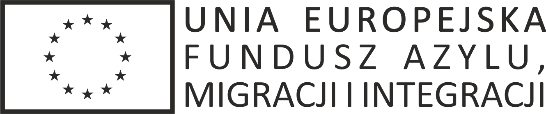 a) *)…………………………………………….…b) *)…………………………………………….…c) *)…………………………………………….…d) *)…………………………………………….…Wymagania dot. gwarancjigwarancja mechaniczna na pojazd (bez limitu kilometrów) liczona od daty podpisania przez strony protokołu odbioru przedmiotu zamówienia, 24 lub 36 miesięcy (w zależności od terminu zaoferowanego przez Wykonawcę w ofercie)gwarancja na powłoki lakiernicze – 36 miesięcy liczona  od daty podpisania przez strony protokołu odbioru przedmiotu zamówienia,gwarancja dotycząca perforacji korozyjnej elementów nadwozia – 72 miesiące, liczona od daty podpisania przez strony protokołu odbioru przedmiotu zamówienia.a) Opis: ………………………………………….b) *)…………………………………………….…c) *)…………………………………………….…UWAGA: Pojazd musi posiadać windę transportową elektrohydrauliczną, z poziomu gruntu do poziomu podłogi, o nośności do 350 kg z dopuszczeniem UDT (Urząd Dozoru Technicznego) – zarejestrowaną w UDT Oddział właściwy dla siedziby Zamawiającego w Warszawie, przy ul. Koszykowej 16 oraz wszelkie wyposażenie niezbędne do przewozu osób niepełnosprawnych, zgodne z obowiązującymi normami.UWAGA: Wszystkie podane powyżej parametry muszą być zestawione w taki sposób, żeby stanowiły kompletną całość zapewniającą możliwość używania samochodu natychmiast po dostarczeniu, bez konieczności dokonywania dodatkowych modyfikacji oraz uzupełnień – zarówno w sensie technicznej sprawności pojazdu, jak i pełnego wyposażenia.UWAGA: Pojazd musi posiadać windę transportową elektrohydrauliczną, z poziomu gruntu do poziomu podłogi, o nośności do 350 kg z dopuszczeniem UDT (Urząd Dozoru Technicznego) – zarejestrowaną w UDT Oddział właściwy dla siedziby Zamawiającego w Warszawie, przy ul. Koszykowej 16 oraz wszelkie wyposażenie niezbędne do przewozu osób niepełnosprawnych, zgodne z obowiązującymi normami.UWAGA: Wszystkie podane powyżej parametry muszą być zestawione w taki sposób, żeby stanowiły kompletną całość zapewniającą możliwość używania samochodu natychmiast po dostarczeniu, bez konieczności dokonywania dodatkowych modyfikacji oraz uzupełnień – zarówno w sensie technicznej sprawności pojazdu, jak i pełnego wyposażenia.………………………………………………………pieczęć Wykonawcy..........................................................................................Data i podpis upoważnionego przedstawiciela WykonawcyOŚWIADCZENIE O BRAKU PODSTAW DO WYKLUCZENIA Z POSTĘPOWANIAOŚWIADCZENIE O BRAKU PODSTAW DO WYKLUCZENIA Z POSTĘPOWANIAPrzystępując do udziału w postepowaniu o udzielenie zamówienia publicznego prowadzonego w trybie przetargu nieograniczonego na podstawie ustawy z dnia 29 stycznia 2004 roku - Prawo Zamówień Publicznych (Dz. U. z 2017 r. poz. 1579 z późn. zm.) na dostawę dwóch autobusów przystosowanych do przewozu osób niepełnosprawnych na potrzeby Urzędu do Spraw Cudzoziemców, nr 3/DOSTAWA AUTOBUSÓW/PN/18.Przystępując do udziału w postepowaniu o udzielenie zamówienia publicznego prowadzonego w trybie przetargu nieograniczonego na podstawie ustawy z dnia 29 stycznia 2004 roku - Prawo Zamówień Publicznych (Dz. U. z 2017 r. poz. 1579 z późn. zm.) na dostawę dwóch autobusów przystosowanych do przewozu osób niepełnosprawnych na potrzeby Urzędu do Spraw Cudzoziemców, nr 3/DOSTAWA AUTOBUSÓW/PN/18.Dane Wykonawcy: ……………………………………………….……………………………………………………….…………..………………………………………………………………………………………………………………………………………..……………………………………………………………………………………………………………………………………………………..…………(podać nazwę i adres Wykonawcy/ Wykonawców)Dane Wykonawcy: ……………………………………………….……………………………………………………….…………..………………………………………………………………………………………………………………………………………..……………………………………………………………………………………………………………………………………………………..…………(podać nazwę i adres Wykonawcy/ Wykonawców)Czy Wykonawca jest: - jest małym przedsiębiorstwem?\- jest średnim przedsiębiorstwem ?[] Tak [] Nie[] Tak [] Nie2PODSTAWY WYKLUCZENIAPODSTAWY WYKLUCZENIAOświadczam, że:(zaznaczyć właściwe „x”)  nie występują wobec mnie okoliczności wskazane w art. 24 ust 1 pkt 13-22 oraz ust. 5 pkt 1 ustawy Pzp, które skutkowałyby wykluczeniem z postępowania.  występują w stosunku do mnie podstawy wykluczenia z postępowania na podstawie 
art. …………. ustawy Pzp (podać mającą zastosowanie podstawę wykluczenia spośród wymienionych w art. 24 ust. 1 pkt 13-14, 16-20 lub ust. 5 pkt 1). Jednocześnie oświadczam, że w związku z ww. okolicznością, na podstawie art. 24 ust. 8 ustawy Pzp podjąłem następujące środki naprawcze:………………………………………………………………………………………………………………………………………………………………………………………………Należy szczegółowo opisać podjęte środki naprawcze w załączeniu przedstawiając dowody na to że podjęte przez Wykonawcę środki są wystarczające do wykazania jego rzetelności. Oświadczam, że:(zaznaczyć właściwe „x”)  nie występują wobec mnie okoliczności wskazane w art. 24 ust 1 pkt 13-22 oraz ust. 5 pkt 1 ustawy Pzp, które skutkowałyby wykluczeniem z postępowania.  występują w stosunku do mnie podstawy wykluczenia z postępowania na podstawie 
art. …………. ustawy Pzp (podać mającą zastosowanie podstawę wykluczenia spośród wymienionych w art. 24 ust. 1 pkt 13-14, 16-20 lub ust. 5 pkt 1). Jednocześnie oświadczam, że w związku z ww. okolicznością, na podstawie art. 24 ust. 8 ustawy Pzp podjąłem następujące środki naprawcze:………………………………………………………………………………………………………………………………………………………………………………………………Należy szczegółowo opisać podjęte środki naprawcze w załączeniu przedstawiając dowody na to że podjęte przez Wykonawcę środki są wystarczające do wykazania jego rzetelności. OŚWIADCZENIE DOTYCZĄCE PODWYKONAWCÓWOŚWIADCZENIE DOTYCZĄCE PODWYKONAWCÓWOświadczenie dotyczące podwykonawcy, któremu wykonawca zamierza powierzyć wykonanie części zamówienia.Oświadczam, że w stosunku do następującego/ych podmiotu/tów, będącego/ych podwykonawcą/ami, tj.: …………………………………………..……………………………………………………….……….…
……………………………………………………………………………………………..……………….……………………………………realizującego/ych część zamówienia dotyczącą: …………………………………………………………………
…………………………………………………………………………………………………………………………………………………… 
(podać pełną nazwę/firmę, adres, a także w zależności od podmiotu: NIP/PESEL, KRS/CEiDG, zakres powierzonych czynności)  nie zachodzą podstawy wykluczenia z postępowania o udzielenie zamówienia na podstawie art. 24 ust 1 pkt 13-22 oraz ust. 5 pkt 1 ustawy Pzp.Oświadczenie dotyczące podwykonawcy, któremu wykonawca zamierza powierzyć wykonanie części zamówienia.Oświadczam, że w stosunku do następującego/ych podmiotu/tów, będącego/ych podwykonawcą/ami, tj.: …………………………………………..……………………………………………………….……….…
……………………………………………………………………………………………..……………….……………………………………realizującego/ych część zamówienia dotyczącą: …………………………………………………………………
…………………………………………………………………………………………………………………………………………………… 
(podać pełną nazwę/firmę, adres, a także w zależności od podmiotu: NIP/PESEL, KRS/CEiDG, zakres powierzonych czynności)  nie zachodzą podstawy wykluczenia z postępowania o udzielenie zamówienia na podstawie art. 24 ust 1 pkt 13-22 oraz ust. 5 pkt 1 ustawy Pzp.